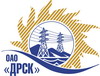 Открытое акционерное общество«Дальневосточная распределительная сетевая  компания»ПРОТОКОЛпроцедуры вскрытия конвертов с заявками участников ПРЕДМЕТ ЗАКУПКИ: право заключения Договора на выполнение работ «Чистка просеки и вырубка деревьев  ВЛ 110-10кВ Биробиджанского, Теплоозерского и Ленинского РЭС» для нужд филиала «Электрические сети ЕАО» (закупка 1618 раздела 1.1.  ГКПЗ 2013 г.).Плановая стоимость: 7 588 600,0 руб. без НДС. Приказ о проведении закупки от 22.07.2013 № 313.ПРИСУТСТВОВАЛИ: постоянно действующая Закупочная комиссия 2-го уровня ВОПРОСЫ ЗАСЕДАНИЯ КОНКУРСНОЙ КОМИССИИ:В адрес Организатора закупки поступило 8 (восемь) заявок на участие в закупке.Представители Участников закупки, не пожелали присутствовать на  процедуре вскрытия конвертов с заявками.Дата и время начала процедуры вскрытия конвертов с заявками на участие в закупке: 14:00 часов местного времени 05.08.2013 г Место проведения процедуры вскрытия конвертов с заявками на участие в закупке: 675000, г. Благовещенск, ул. Шевченко 28, каб.235.В конвертах обнаружены заявки следующих Участников закупки:РЕШИЛИ:Утвердить протокол вскрытия конвертов с заявками участниковИ.о. ответственного секретаря Закупочной комиссии 2 уровня                        Т.В.ЧелышеваТехнический секретарь Закупочной комиссии 2 уровня                                    О.В.Чувашова            № 411/УР-Вг. Благовещенск05 августа 2013 г.№п/пНаименование Участника закупки и его адрес Предмет и общая цена заявки на участие в закупке1ООО «Владинтерком» 690106, г. Владивосток, Партизанский пр-т, д. 34, кв. 14В заявке участника отсутствует оферта и техническое предложение, что является достаточным для отклонения заявки от рассмотрения (пункт 2.8.2.4  подпункт а) Закупочной документации).2ИП Ярыгин К.В. 679000, ЕАО, г. Биробижан, с. Птичник, ул. Школьная, д. 11, кв. 16 923 503,0  руб. без НДС (НДС не предусмотрен)3ИП Бакриев Л.Л. 676244, Амурская обл., г. Зея, ул. Шохина, 44 988 299,0  руб. без НДС (НДС не предусмотрен)4ООО «Бираканский ЛПХ» 679135, ЕАО, п. Биракан, ул. Набережная, д. 106 088 238,88  руб. без НДС (7 184 121,88  руб. с  НДС)5ООО «Амуравтостройцентр» 675000, г. Благовещенск, ул. Политехническая, 159, каб. 15 857 154,18  руб. без НДС (6 911 442,19  руб. с  НДС)6ОАО «Дальтехэнерго» 690091, г. Владивосток. Ул. Уборевича, д. 10, стр. 97 061 869,0  руб. без НДС (8 333 005,42  руб. с  НДС)7ИП Рязанова Н.В. 675000, г. Благовещенск, ул. Трудовая 44-906 594 109,45  руб. без НДС (НДС не предусмотрен)8ООО «ДСК-Амур» 675000, г. Благовещенск, ул. Фрунзе, 487 559 882,0  руб. без НДС (8 920 660,76  руб. с  НДС)9ООО «Сельэлектрострой» 679000. ЕАО, г. Биробиджан, ул. Советская 127 в.6 680 294,0  руб. без НДС (7 699 321,9  руб. с  НДС)